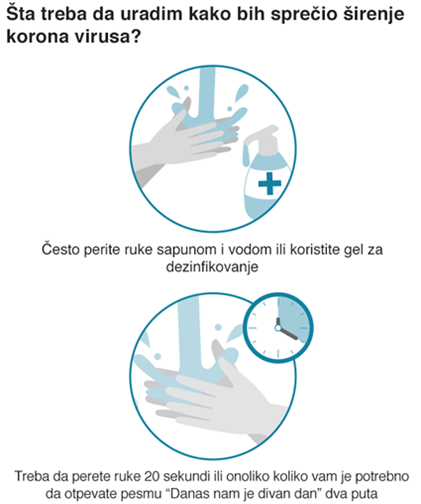 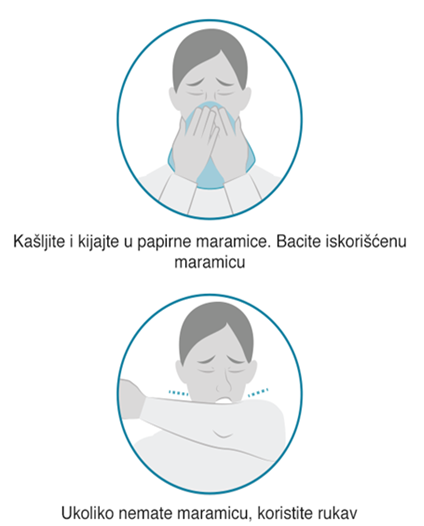 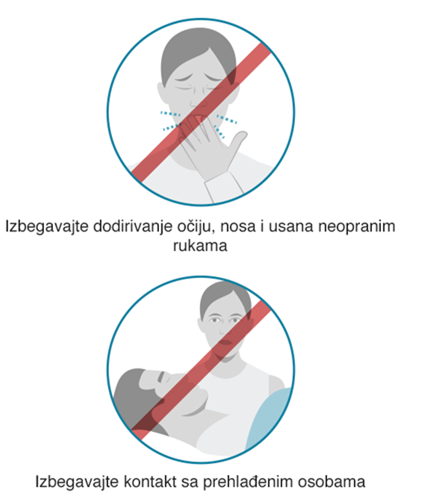 	PREPORUKE: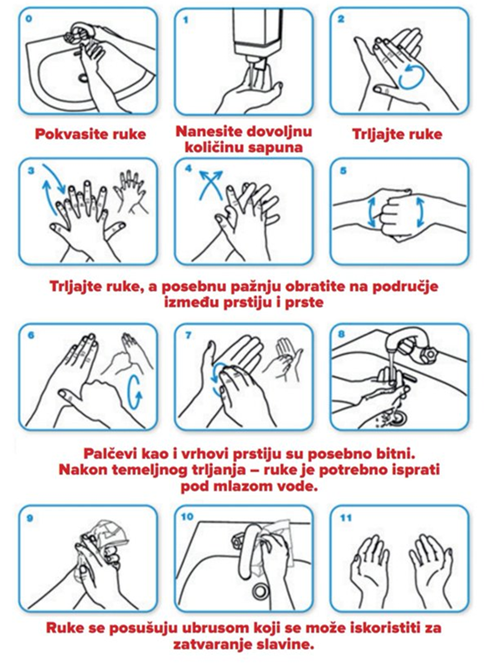 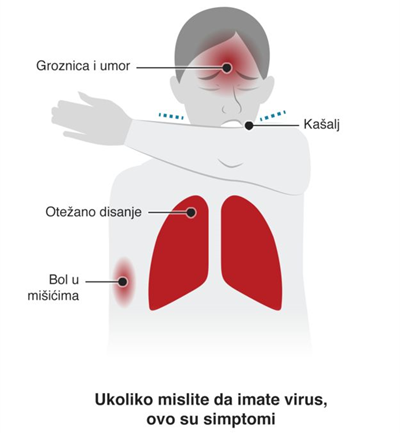                                                    - NE DODIRIVATI OČI,USTA I NOS NEOPRANIM RUKAMA                                                                        NE RAZMENJIVATI HRANU                                                       NE KORISTITI ISTE ČAŠE I FLAŠICE ZA VODU I SOK                                                         UPOTREBLJENE MARAMICE I UBRUSE REDOVNO                                                                        ODLAGATI U KORPE ZA OTPATKEODLAGATI U KORPE ZA OTPATKE